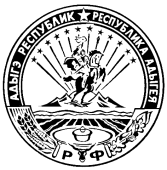 МИНИСТЕРСТВО ФИНАНСОВ РЕСПУБЛИКИ АДЫГЕЯП Р И К А Зот  22 декабря 2017 года                                                                          № 149-Аг. МайкопВ целях приведения в соответствие с действующим законодательством, п р и к а з ы в а ю:Внести в Методику проведения конкурса на замещение вакантных должностей государственной гражданской службы Республики Адыгея в Министерстве финансов Республики Адыгея, утвержденную Приказом Министерства финансов Республики Адыгея от 25 ноября 2011 года № 189-А «Об утверждении Порядка и сроков работы Единой конкурсно-аттестационной комиссии Министерства финансов Республики Адыгея для проведения конкурса на замещение вакантных должностей государственной гражданской службы в Министерстве финансов Республики Адыгея и Методики проведения конкурса на замещение вакантных должностей государственной гражданской службы Республики Адыгея в Министерстве финансов Республики Адыгея» изменение, признав утратившим силу абзац 10 пункта 6.     И.о. Министра                                                                       Е.В. КосиненкоО внесении изменений  в Приказ Министерства финансов Республики Адыгея от 25 ноября 2011 года №189-А